Etkinlik AdıSporda Çarpan EtkisiEtkinliği gerçekleştiren birim/bölümSivil savunma ve İtfaiyecilikÖzel Güvenlik Mülkiyet Koruma,Posta Hizmetleri,Raylı Sistemler,Etkinliği Gerçekleştiren/lerHorasan Merkez (Gençlik ve Spor Müdürlüğü ilçe spor salonu )Etkinliğe ilişkin kısa açıklamaProje çalışmamız Kapsamında okulumuz öğrencilerinin akşam saatlerinde boş zamanlarının değerlendirilmesi ve bir spor dalında müsabık olarak yetişebilmeleri amacıyla sportif eğitim uygulamalarına tabi tutulmaları sağlanmıştır. Bu eğitim programları sonunda Erzurum ilimizde düzenlenecek olan antrenörlük kurslarına katılarak yardımcı antrenör belgesi almaları sağlanmıştır.  Hokey, Voleybol, Basketbol, Badminton, Karate branşlarında antrenörlük belgesi olan arkadaşlarımıza Horasan Halk Eğitim merkezi müdürlüğünden çocuk yetiştirme kursları açılarak ilçe sporuna katkı sağlamaları amaçlanmıştır. Hedeflerden biriside Birleşmiş Milletler Sürdürülebilir Kalkınma Programını desteklemektir.Etkinliğe ilişkin görseller/afiş/poster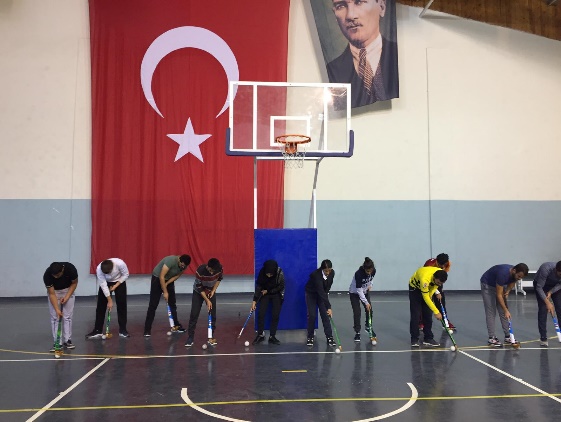 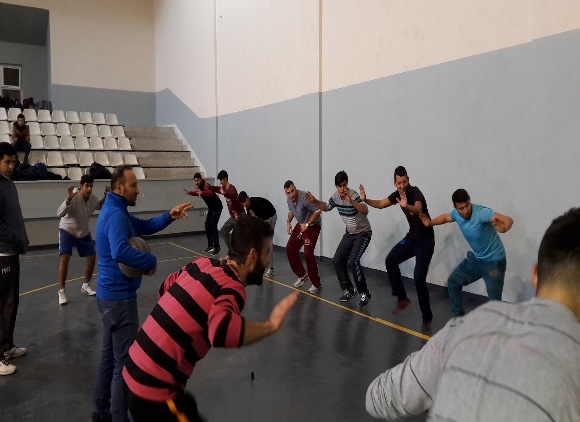 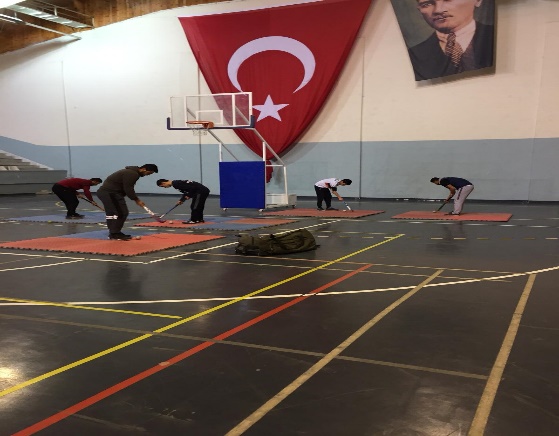 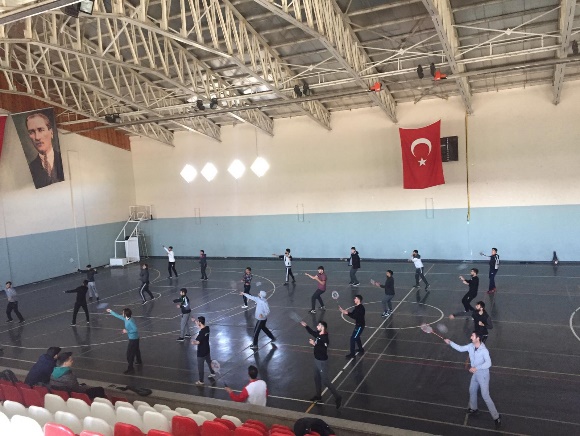 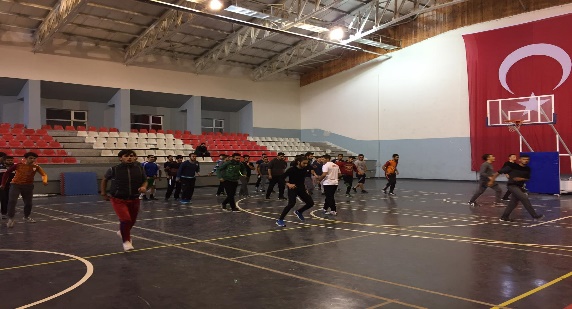 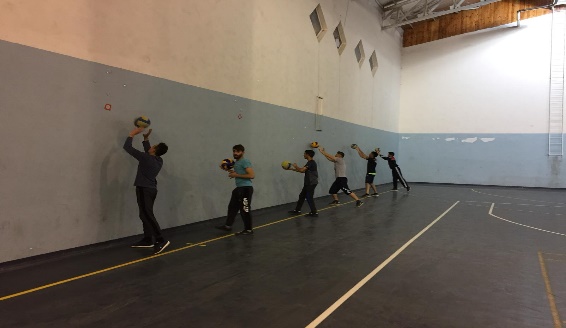 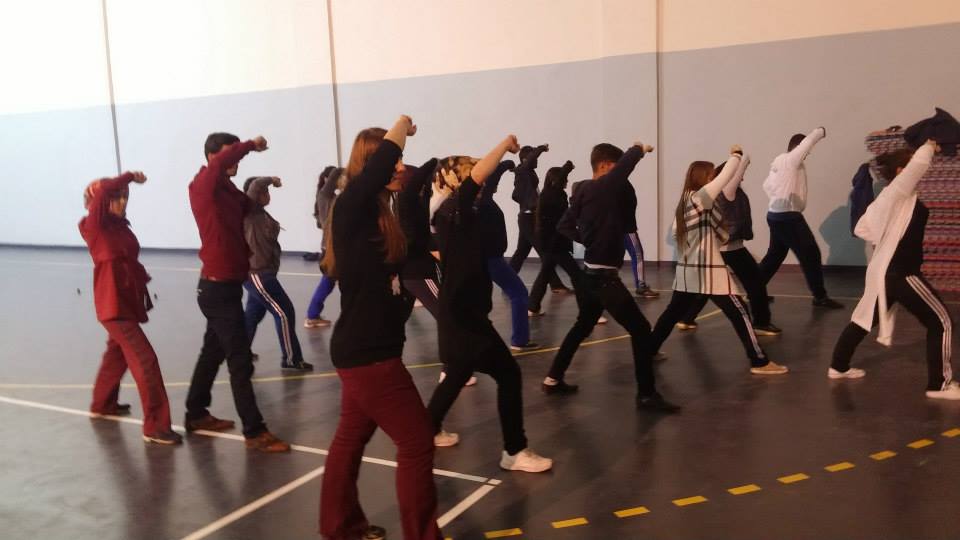 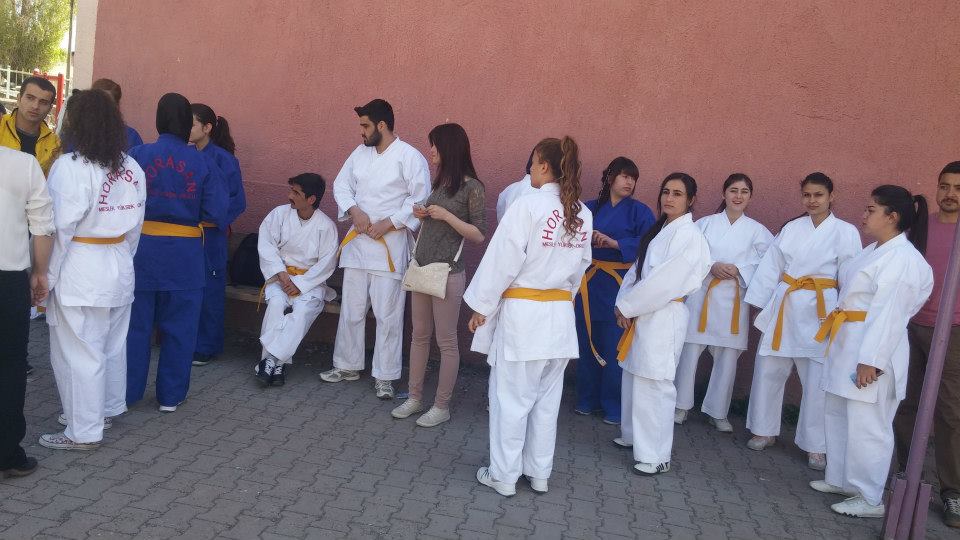 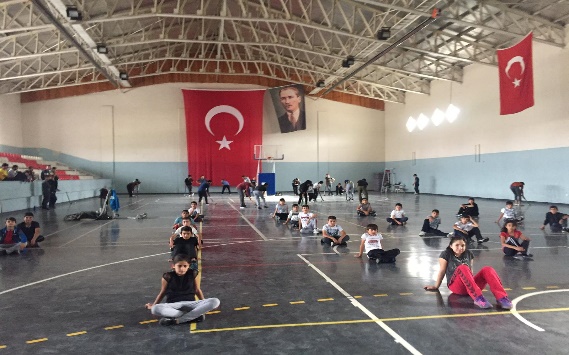 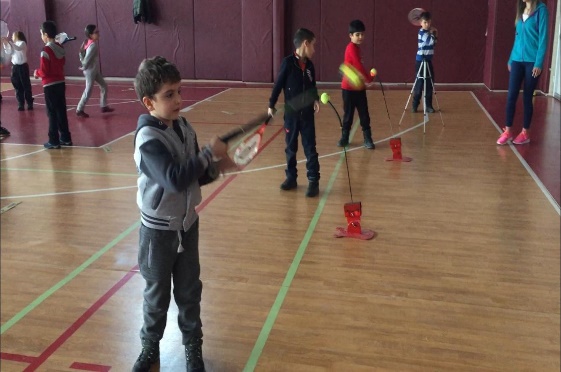 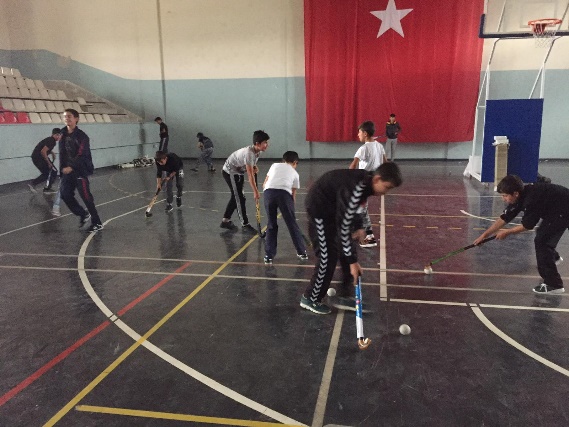 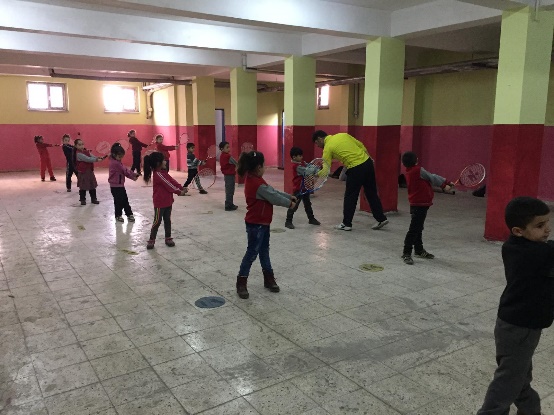 